永泰县霞拔乡35KV变电站选址论证报告草案公示稿选址背景 为满足霞拔片区负荷发展需要，用于解决长线路的出口低电压问题及解决霞拔乡无变电站布点同时有效缓解相邻的东洋乡春节高峰期供电压力，提高了供电可靠性，霞拔乡35kv变电站建设迫在眉睫。原《永泰县霞拔乡总体规划2017-2035》（在编暂停批复）拟将霞拔变电站规划于集镇区南面山体位置，经现场踏勘，预测该地块土石方量大，紧邻民房,与道路高差大，爆破危险性较高，且工程造价偏高，不能满足霞拔变急迫建设的条件，亟需另行选址。拟选址方案拟选址于集镇区东南侧山坡地，拟选址供电用地（U12）用地面积为2056平方米，容积率≤1.0，建筑密度≤35%，绿地率≥30%，建筑高度≤24米。选址可行性及结论本次拟选址变电站地块没有占用生态红线和永久基本农田保护区等管控线，但占用省三级生态公益林，根据《福建省生态公益林条例》第二十五条：三级保护的生态公益林除经依法批准的基础设施、民生保障项目和公共事业项目之外，禁止开发。本次变电站是2020年和2021年连续两年列入省重点项目名单，属于民生保障项目，符合要求。综上所述，本次选址论证研究是为了“优化营商环境，保证霞拔片区供电可靠性”；本选址方案符合国土空间规划管理要求和霞拔乡土地利用总体规划要求，不占用霞拔乡总体规划禁止建设区和强制性要求，不占用生态保护红线、永久基本农田等管控要求，因此该选址方案必要且可行，但鉴于该选址方案位于山坡地，需做好地灾评估和工程防护措施。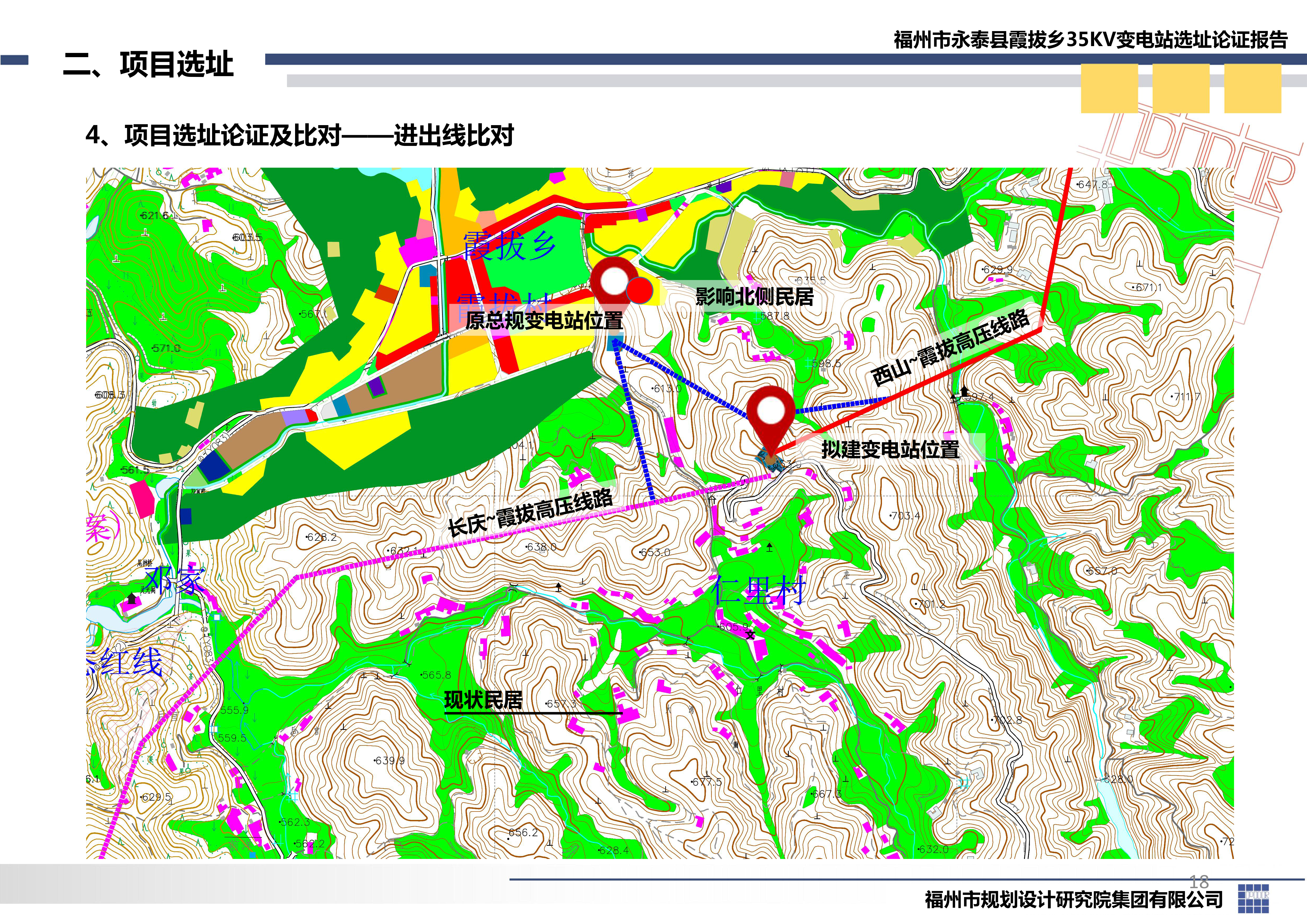 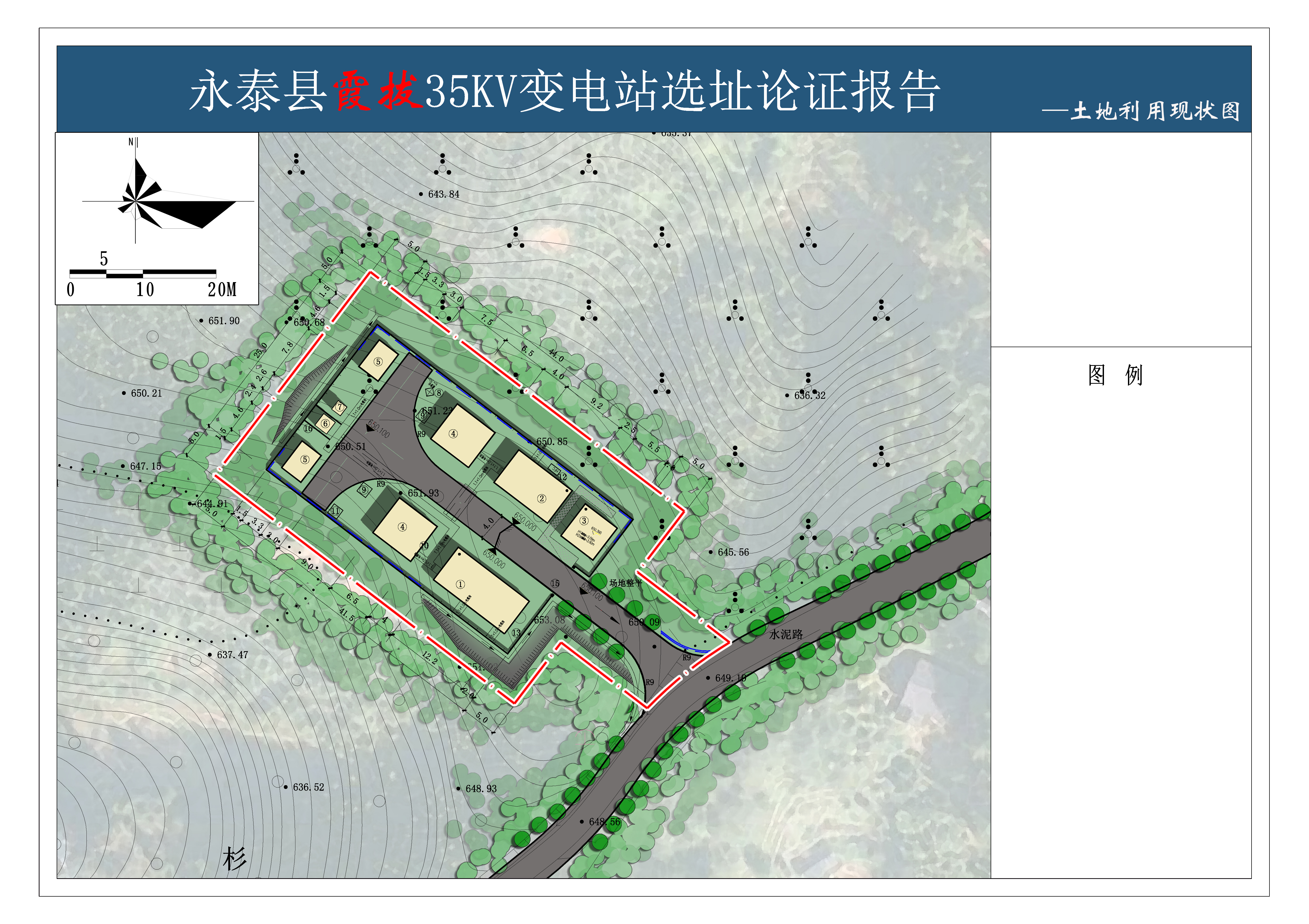 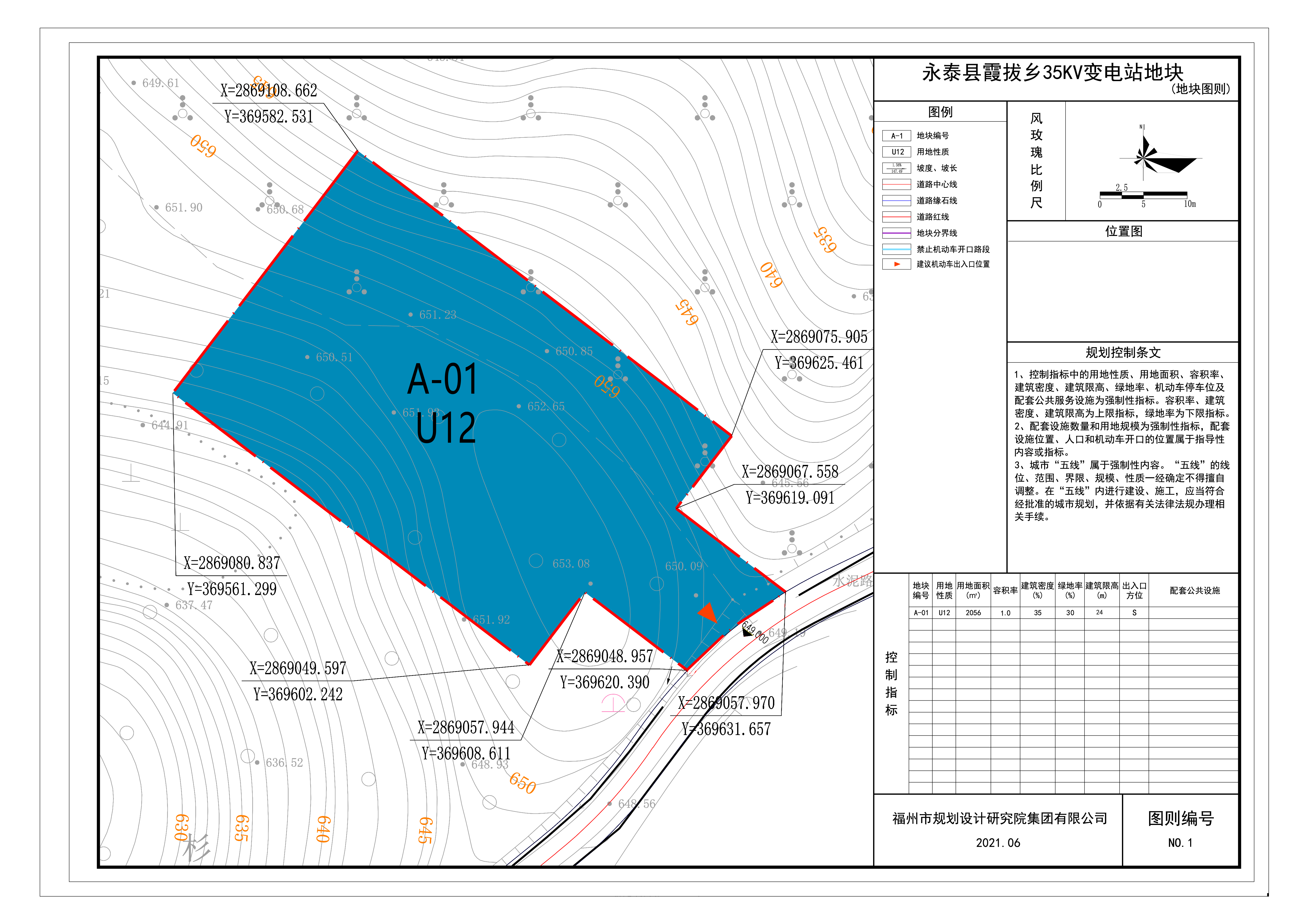 